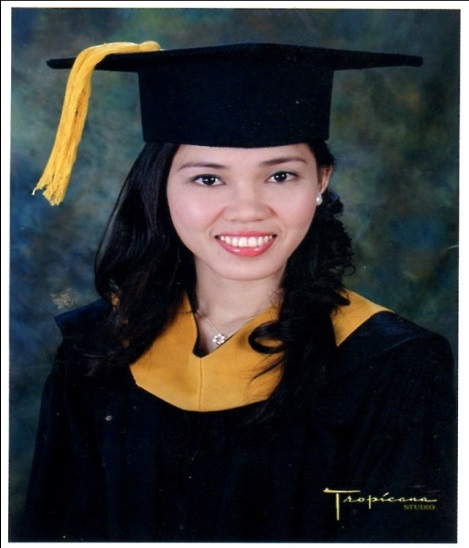 JOYSIE Email: joysie.282026@2freemail.com To pursue a career path which promotes growth and development, in position that will enhance my full potential as a young individual.Metropolitan Bank Trust and CompanyGeneral Clerk (September 19,2012-Febuary 19,2013)JOB DESCRIPTIONPerforms any combination of following and similar clerical duties requiring limited knowledge of systems or procedures.Sorts and files records.Answers telephone, conveys messages, and runs errands.Philippine National Bank Clerk Typist (April 10, 2013-September 13,2013)JOB DESCRIPTIONMaintain a record management system.Input retrieve and present data.Provide customer service.Process incoming telephone calls. A mature and responsible individual capable of working with utmost efficiency.Possesses the flexibility to adapt to change and new environment; also, keen to acquire more skills and new information.Client-oriented with good organizational skills, hardworking, responsible and reliable.Date of Birth		:		December 24,1983Status			:		SingleGender		:		FemaleLanguage		:		English- Tagalog-nativeTERTIARY: 		Governor Andres Pascual College                                  		Bachelor of Science in Business Administration                                                       	Major in Management					2008-2011	City of Malabon University	Bachelor of Science in Business AdministrationMajor in Management2007-2008SECONDARY:		NIPSC-BVC                                               	    				1997-1999	Sum-Ag National High School					2001-2002PRIMARY:        		San Juan Elementary School                                                 		1990-1997 I  DO HEREBY CERTIFY THAT THE ABOVE INFORMATION IS TRUE AND CORRECT TO THE BEST OF MY KNOWLEDGE.JOYSIE CAREER OBJECTIVESCAREER EXPERIENCESKILL/QUALIFICATIONPERSONAL INFORMATIONEDUCATIONAL ATTAINMENT